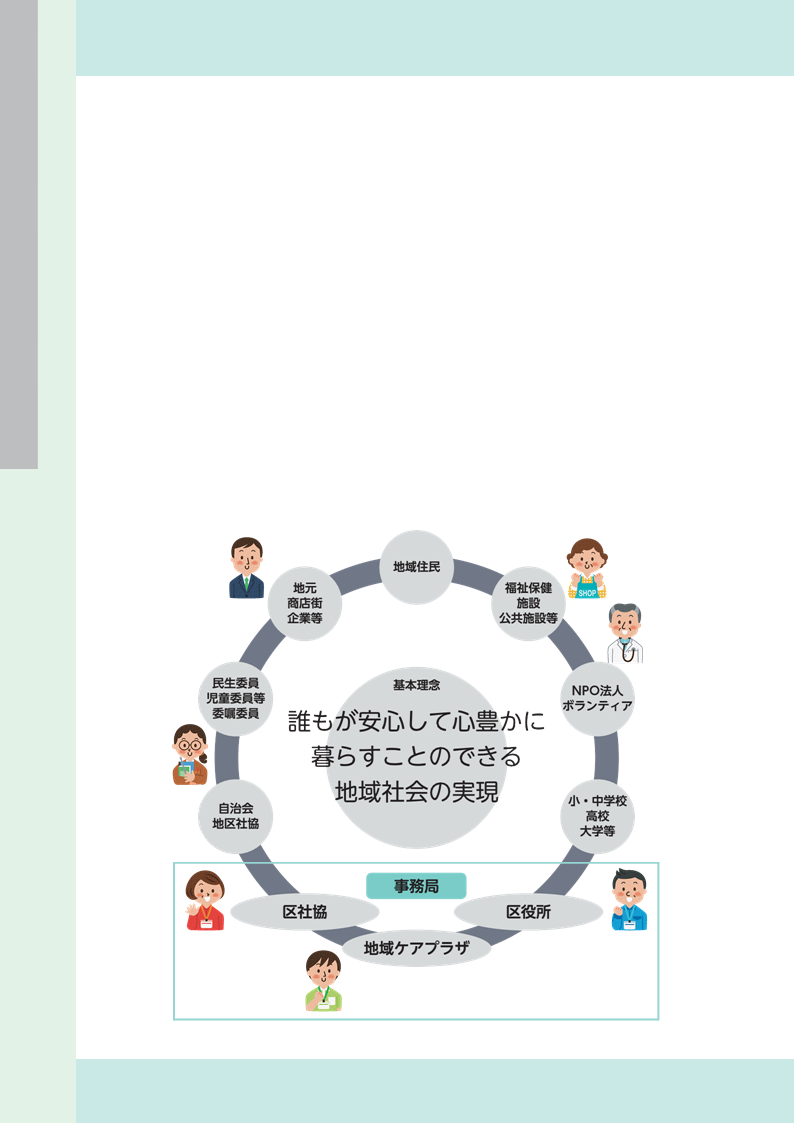 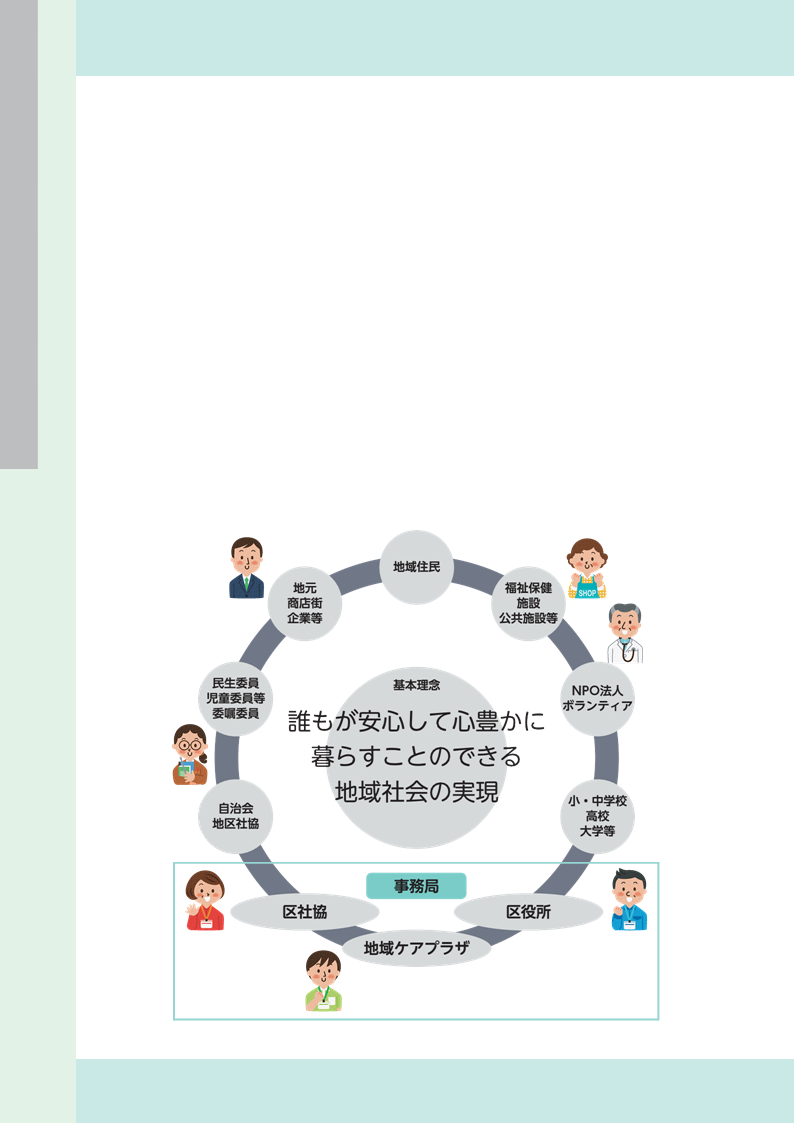 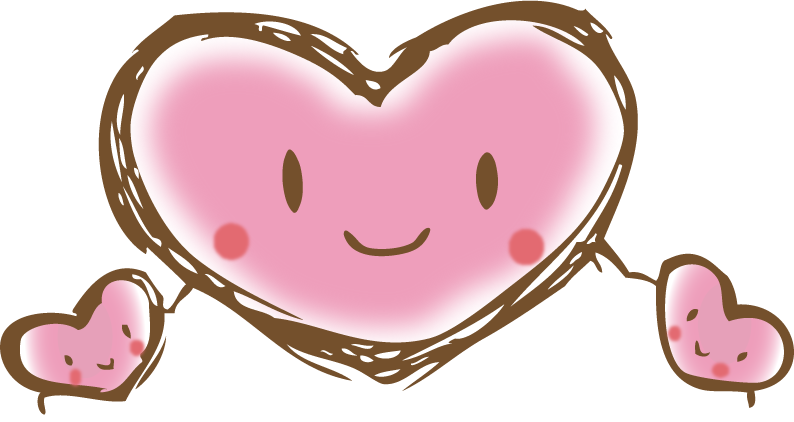 第１章　福祉保健センターの概要　……………………………………………１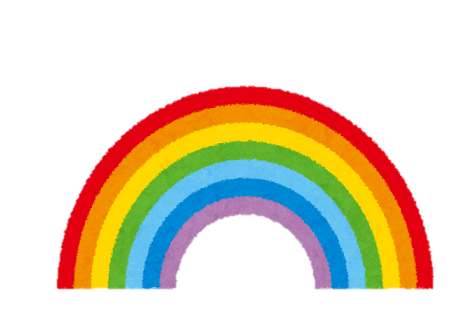 第２章　福祉保健課 …………………………………………………４１　運営企画係 …………………………………………………４（１）民生委員・児童委員（２）小規模災害援護事業（３）災害時医療のぼり旗掲出訓練２　事業企画担当    ……………………………………………６（１）とつかハートプラン（戸塚区地域福祉保健計画）の推進（２）横浜市戸塚区福祉保健活動拠点（フレンズ戸塚）業務の指定管理（３）地域ケアプラザ業務の指定管理及び委託（４）血液対策（５）看護・福祉学生等実習の受け入れ（６）福祉保健センター業務の集計（健康教育等）３　健康づくり係   ……………………………………………10（１）健康教育（２）保健活動推進員（３）感染症対策（４）栄養改善健康増進関係（５）エックス線検査（直接撮影）（６）原爆被爆者援護（７）とつか健康パワーアップ事業第３章　生活衛生課　……………………………………………………………18１　食品衛生係   …………………………………………………18（１）食品衛生（２）医務・薬務２　環境衛生係　 …………………………………………………23（１）環境衛生関係営業施設の監視指導業務（２）建築物衛生対策業務（３）受水槽等衛生対策業務（４）感染症対策業務（５）居住衛生関係業務（６）狂犬病予防及び動物保護管理関係第４章　高齢・障害支援課　……………………………………………………27１　高齢・障害係　…………………………………………………27（１）窓口（２）敬老特別乗車証交付　（３）特別乗車券等発行（４）地域ネットワーク訪問事業（５）地域ネットワーク見守り事業「みまもりネット」（６）災害時要援護者支援事業（７）敬老月間事業（８）老人クラブ活動支援２　高齢者支援担当　  ……………………………………………30（１）高齢者在宅サービス（２）訪問指導事業（３）中途障害者支援事業（４）介護予防事業（５）認知症高齢者支援事業（６）在宅高齢者虐待防止事業（７）権利擁護事業（８）認知症高齢者グループホーム実地指導（９）高齢者施設サービス（10）地域包括支援センター等への支援（11）在宅医療・介護連携の推進　（12）生活支援体制整備事業（13）介護予防・生活支援サービス補助事業（サービスＢ等補助事業）（14）地域包括ケアシステムの構築３　介護保険担当　 ………………………………………………42（１）介護保険（２）介護相談員派遣事業４　障害者支援担当 ………………………………………………44（１）障害者総合支援法（２）身体・知的障害者福祉（３）精神保健福祉（４）指定難病患者支援第５章　こども家庭支援課　……………………………………………………50１　こども家庭係、こども家庭支援担当 ………………………50（１）母子の健康づくり　　　　　　　　　　　　　　　　　　　　　　　（２）子育ての仲間づくり・相談（３）子育て支援に関する給付金等（４）障害児支援（５）児童虐待防止（６）生活支援（７）保育サービス関連事業第６章　生活支援課　……………………………………………………………59１　事務係 …………………………………………………………59２　生活支援係  ……………………………………………………59（1）生活保護制度(2) 生活困窮者自立支援制度(3) 寄り添い型学習支援事業(4) ひきこもり等の困難を抱える若者の専門相談第７章　保険年金課　……………………………………………………………62１　国民年金係 ……………………………………………………62（１）国民年金の種類と内容（２）国民年金の給付２　保険係　 ………………………………………………………64（１）国民健康保険（２）介護保険（３）後期高齢者医療（４）医療費援助対象者数参考　………………………………………………………………………………65表紙：とつかハートプラン（戸塚区地域福祉保健計画）の推進体制のイメージ図。令和２年度から令和３年度にかけて第４期とつかハートプランの策定が行われました。